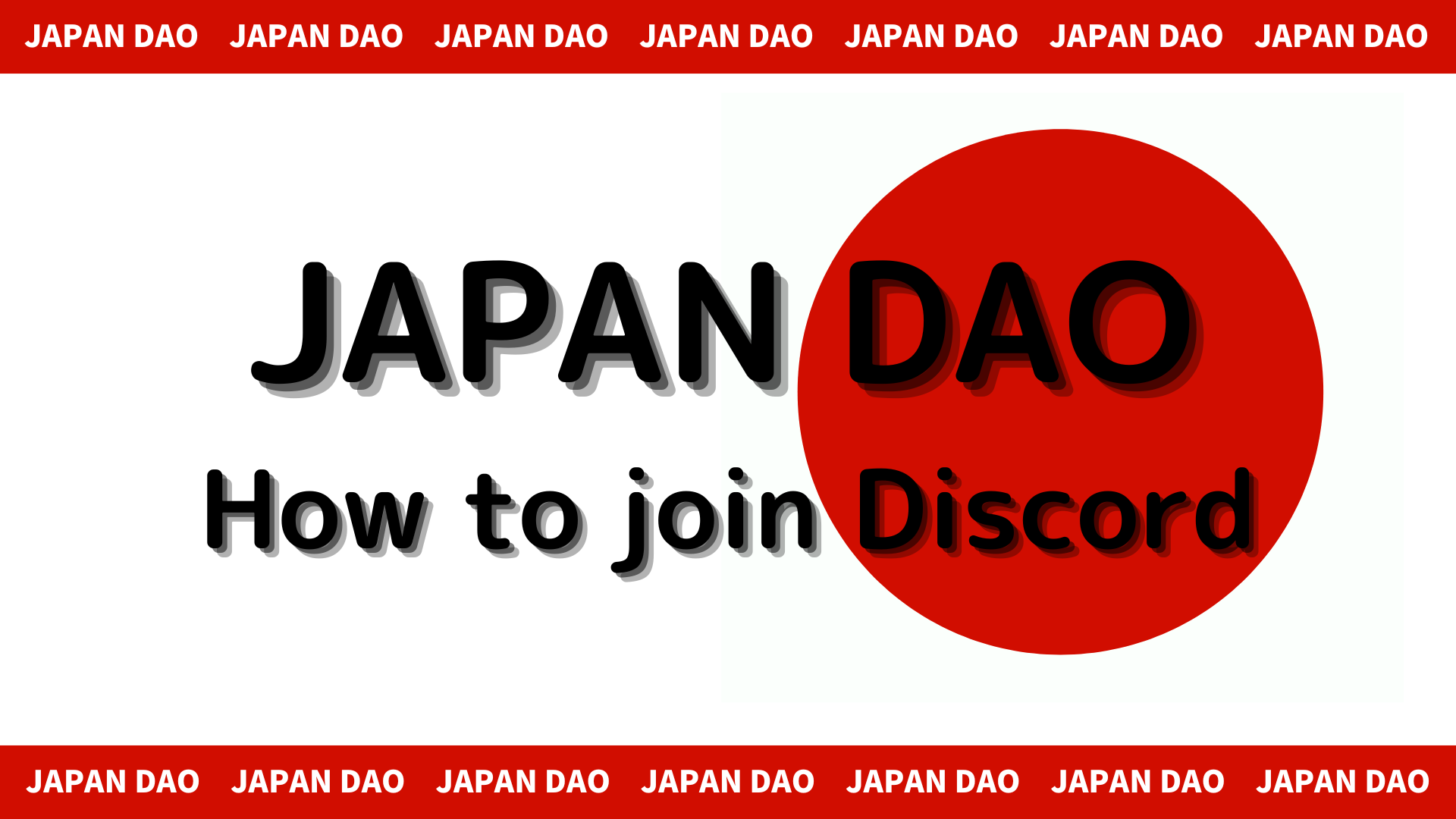 Japonya DAO topluluğuna nasıl katılır (Discord sunucusuna nasıl katılır)Bu SmaPke dergisinde, Japonya DAO topluluğuna nasıl katılacağımızı tanıtacağız!Kullanıcılarla iletişim kurmak için "Discord" adlı bir iletişim aracı kullanıyoruz.Şimdi, topluluğa nasıl katılacağınız için aşağıdaki prosedürü açıklayacağım.Topluluğa Nasıl Katılır■ Uyuşmazlık Katılım YöntemiUyuşmazlığa nasıl katılacağına dair iki desen vardır.Desen 1: Davet bağlantısını yapıştırın ve katılınDesen 2: Resmi Hesaptan KatılınDesen 1: Uyuşmazlık Katılım Prosedürü (Davet Link Macunu)1. Discord uygulamasını açın2. Ekranın sol üst kısmında " +" düğmesi bulunan bir sunucu oluşturmaya devam edin3. Ekranın altındaki "Sunucuya Katıl" a dokunun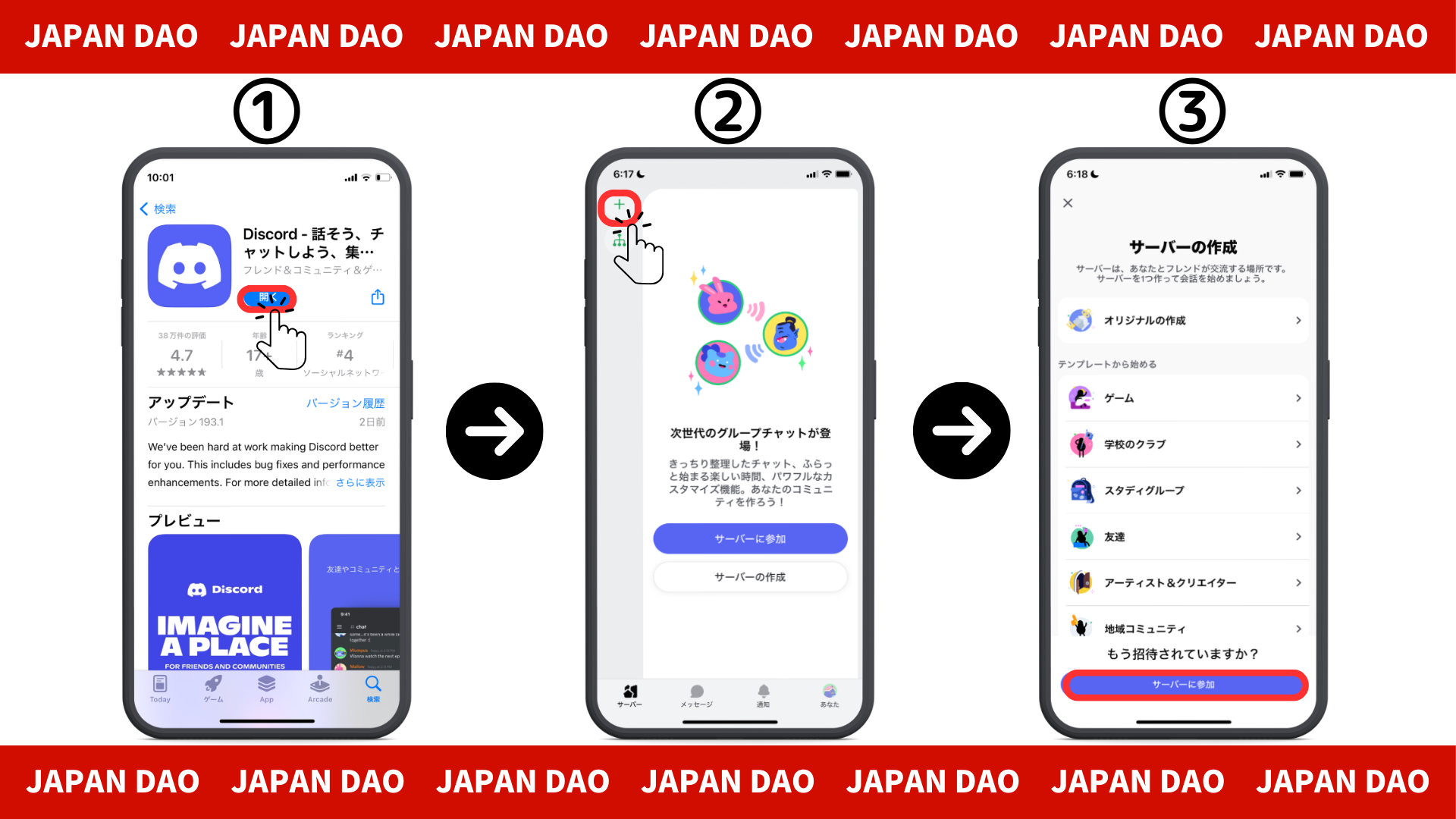 4. Topluluk sunucusunun URL'sini davet bağlantısına yapıştırınLütfen Japonya DAO sunucusunun URL'sini kopyalayıp yapıştırınhttps://discord.com/invite/japandao5. "Davetiye" dokunun6. Sunucuda tam kayıt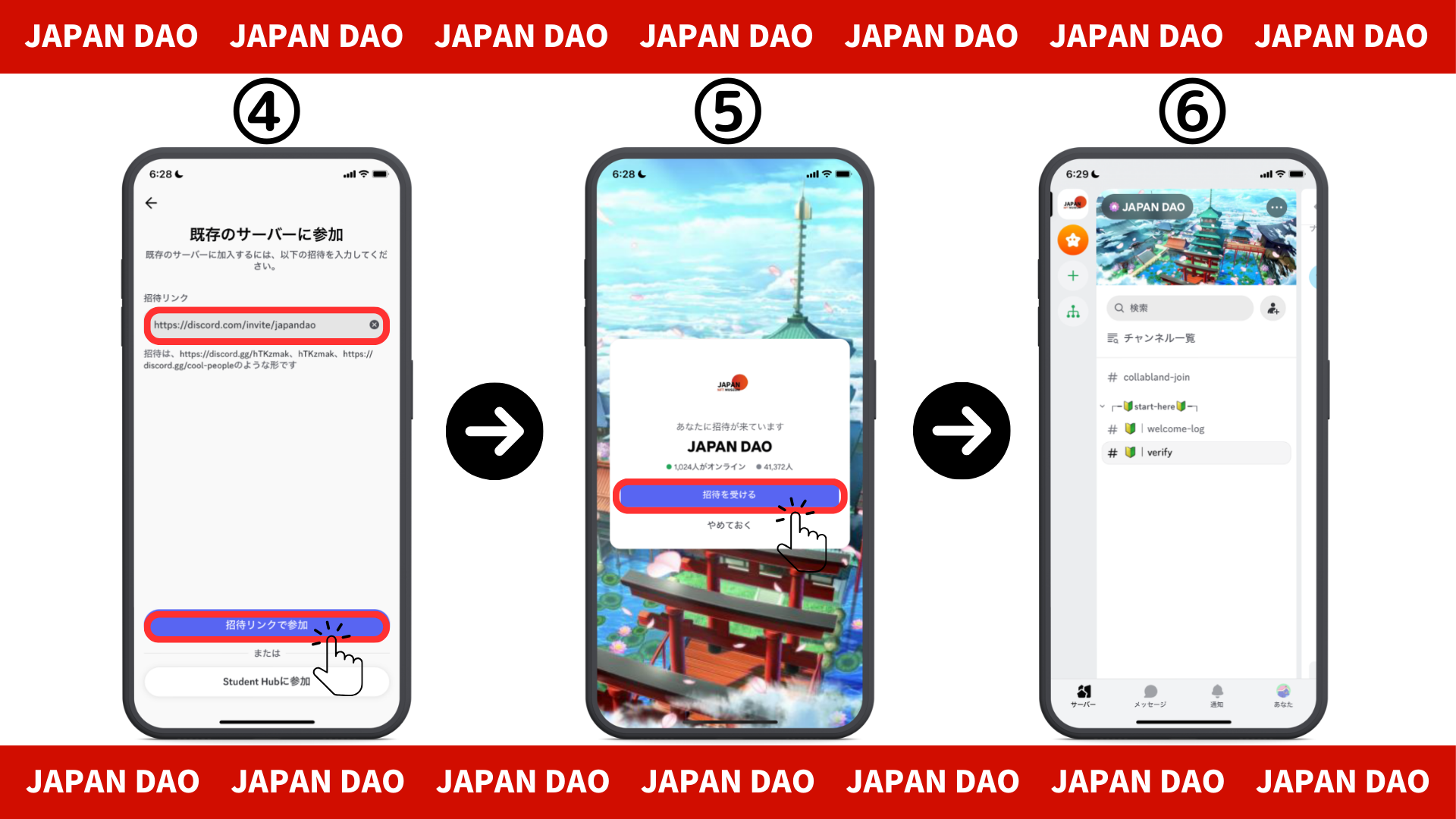 Desen 2: Uyuşmazlık Katılım Prosedürü (X Resmi Hesabından)Japonya DAO Resmi Hesabı: https: //twitter.com/japannftmuseum1. X resmi hesabının anlaşmazlık bağlantısına dokunun2. "Davetiye" dokunun3. Sunucuda tam kayıt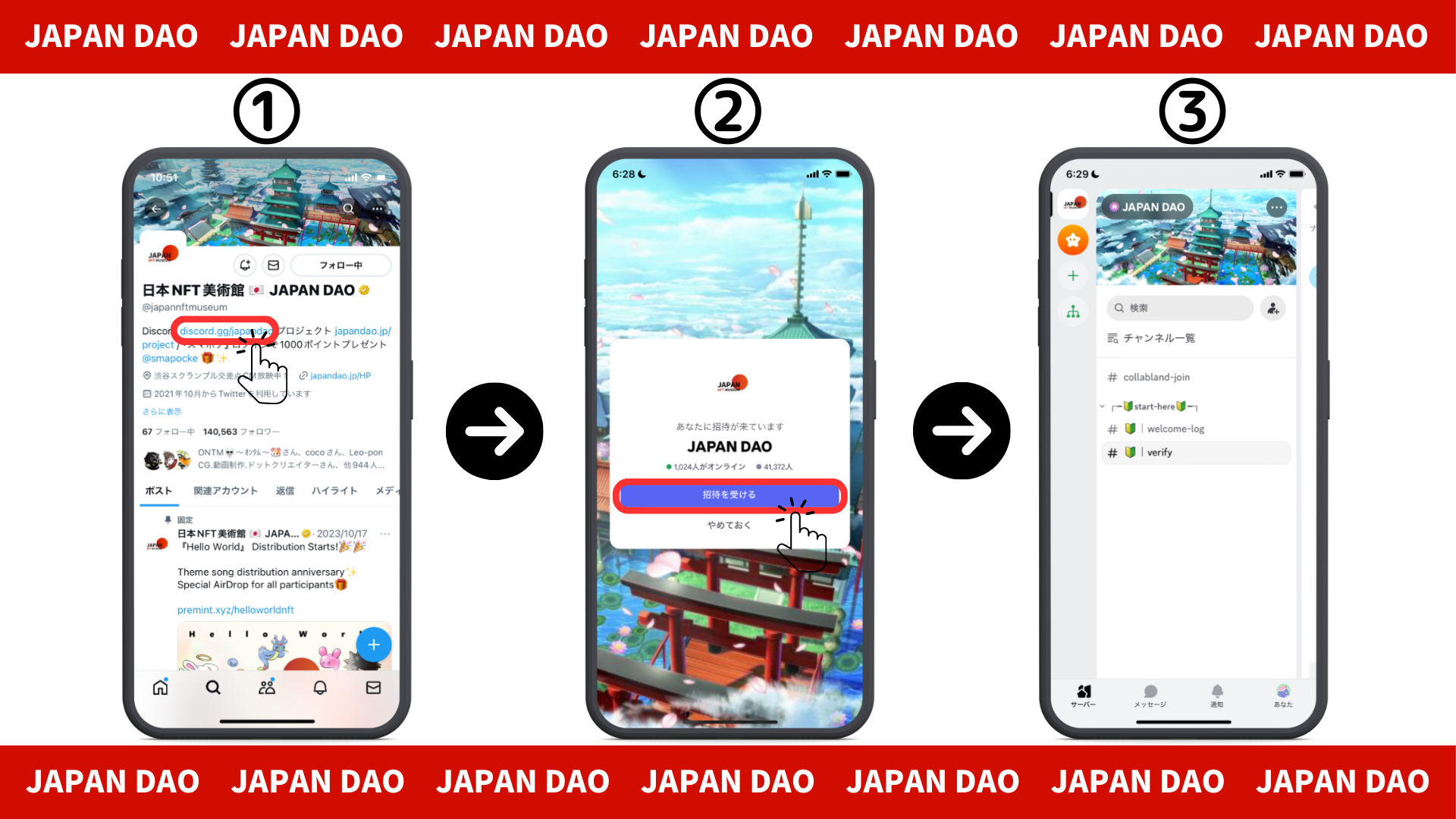 ■ Başlangıç ​​ayarları hakkında (kimlik doğrulama, rulo ayarları)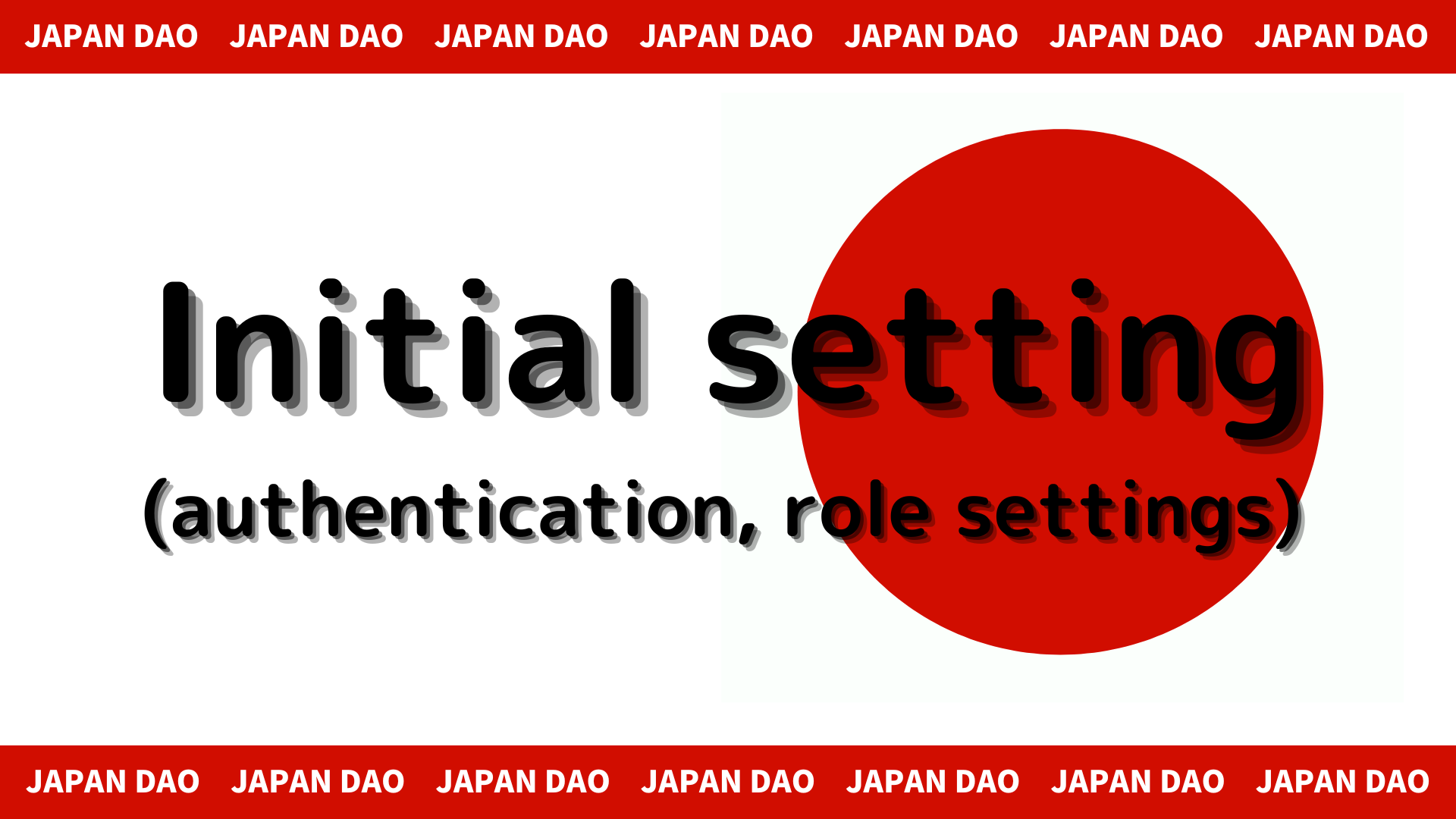 1. " # 🔰 | doğrulayın"2. Ekranın altına gidin3. Sunucu kuralını kontrol edin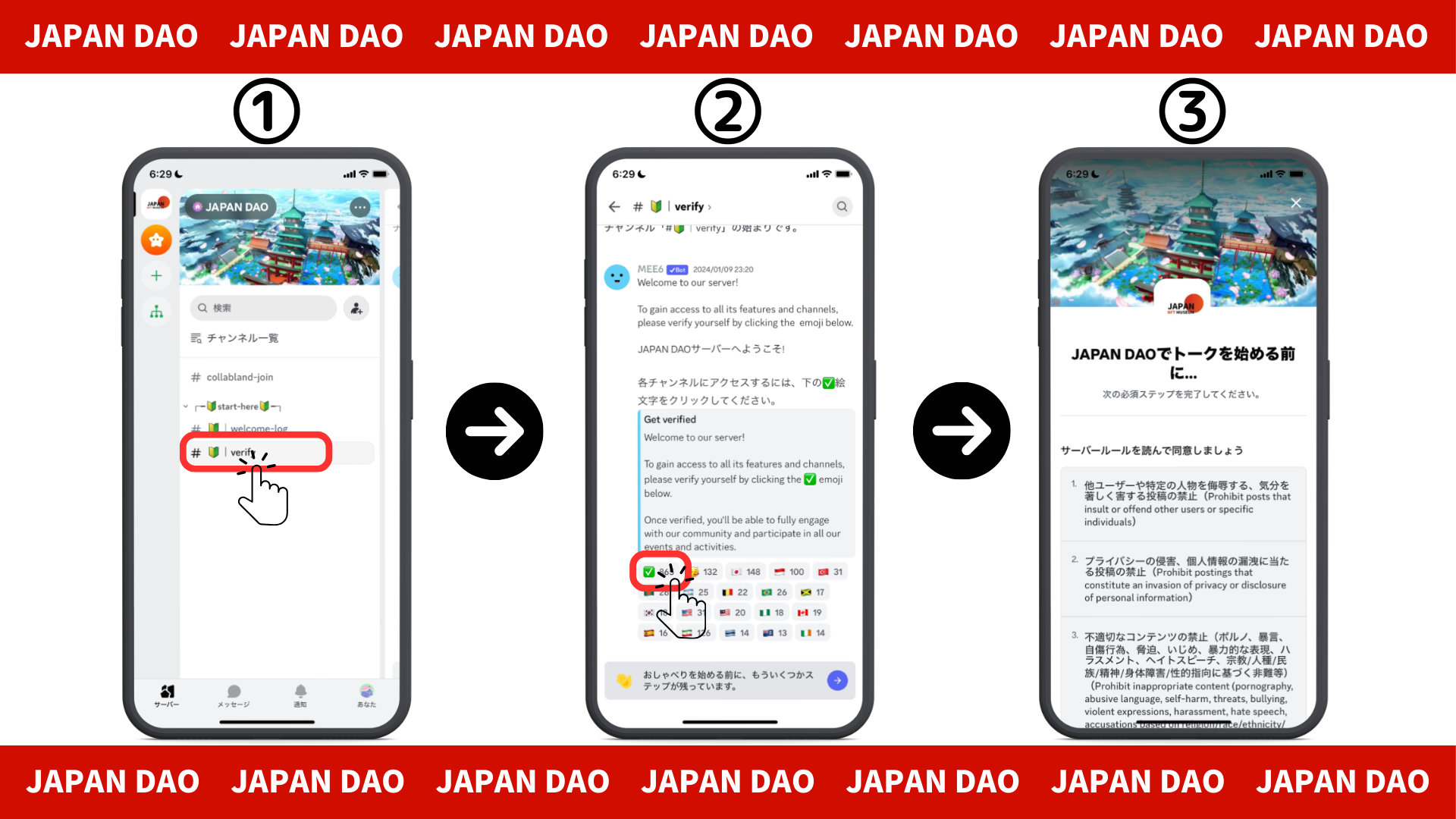 4. Kuralları okuyun, bunu kabul etmek için kontrol edin ve tamamlayın.5. " # 🔰 | set-rol" taine dokunun6. "🌟" ifadelerini tıklayın (Japonya Dao Friends Roll)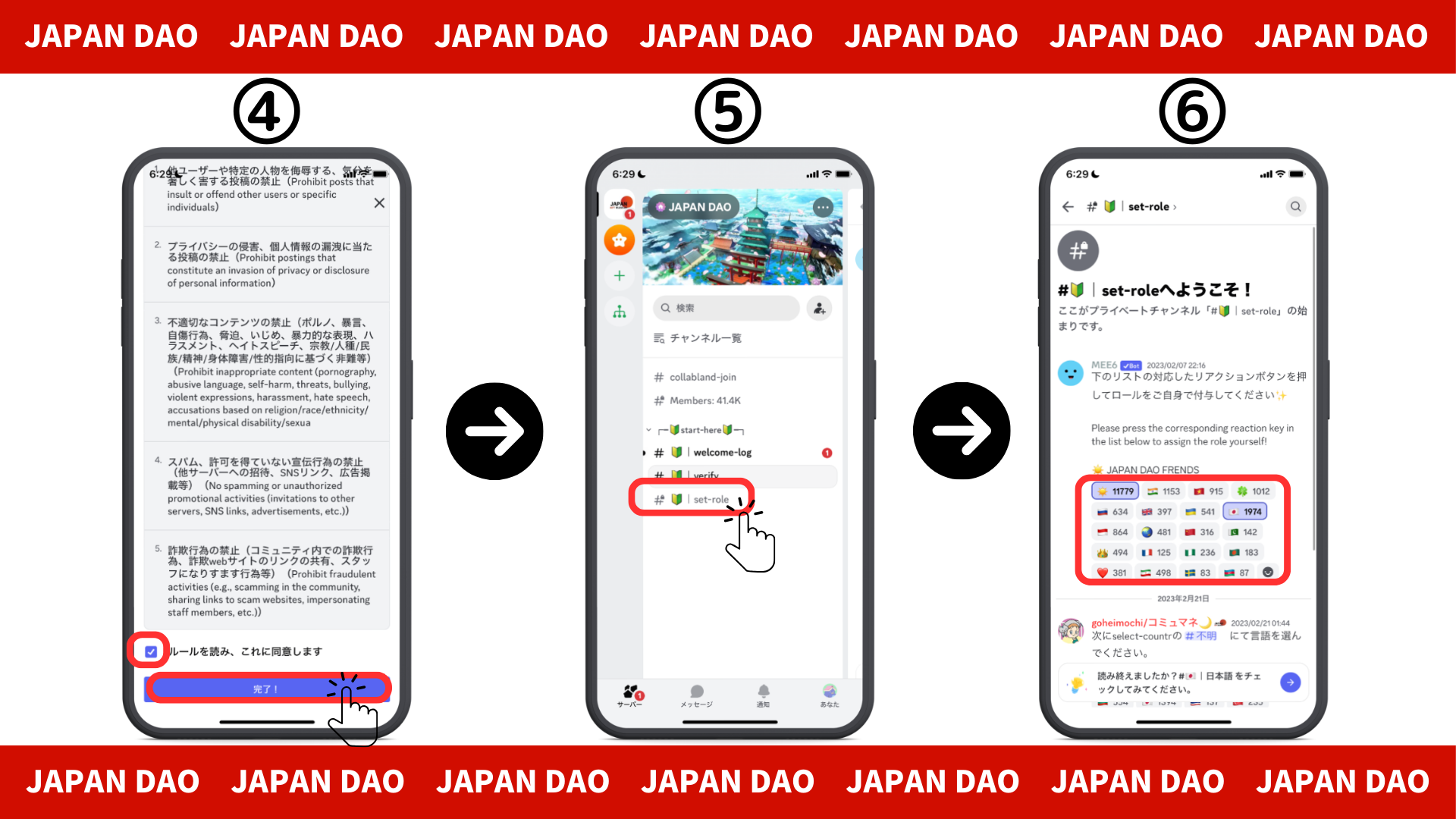 ■ Bir mesaj gönderin1. Dil kanalınıza dokunun２.絵文字アイコンをタップ3. Damgaya dokunun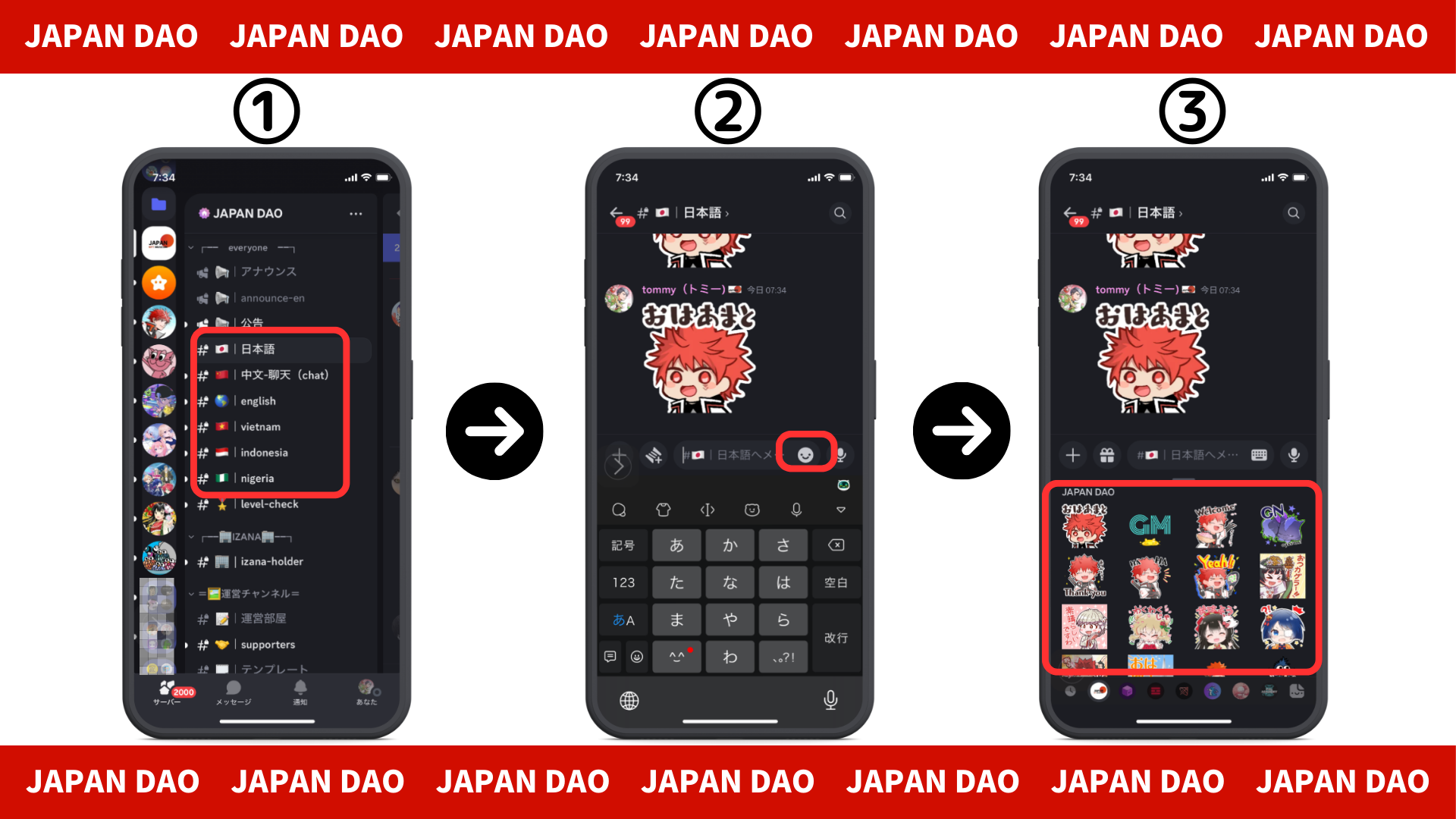 özetTopluluğa katıldınız mı?Her dil kanalında herhangi bir pul veya sorunuz varsa, lütfen bunu yapmaktan çekinmeyin.Üyeler cevap verecek, bu yüzden lütfen bize daha fazla katılın!!Japonya DAO en kısa sürede kullanıcılara yeni bilgiler sunmaya devam edecek.Japonya DAO ile ilgileniyorsanız, lütfen "Japan Dao Magazine" ile resmi X hesabını takip edin.Resmi X Hesabı: https: //twitter.com/japannftmuseumResmi uyumsuzluk: https://discord.com/invite/japandaoYönetmen Yorumları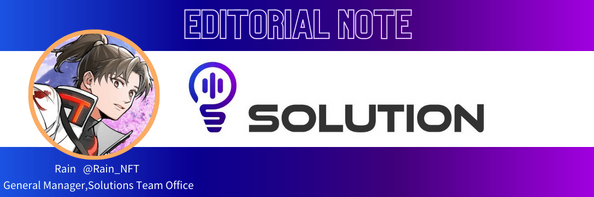 Japonya Dao'nun Japonya'yı NFT ile canlandırmak için muhteşem bir görevi var!Japonya'nın Tokyo Olimpiyatları'nda gurur duyduğu manga ve anime kültürü NFT ile uyumludur ve sevgili yaratıcıların ve projelerin NFT'sini tutmak iyi bir fikirdir.Ve Dao ile sinerjik etki hem ısı ve dünya ölçekli heyecan miktarına sahiptir!Elbette, Japonya'nın Japonya Dao ile dirilişini fark edelim!